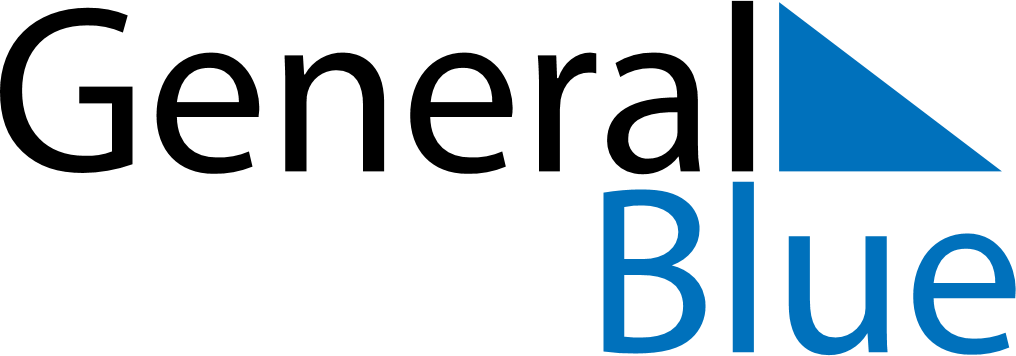 Weekly CalendarJuly 8, 2019 - July 14, 2019Weekly CalendarJuly 8, 2019 - July 14, 2019MondayJul 08MondayJul 08TuesdayJul 09WednesdayJul 10WednesdayJul 10ThursdayJul 11FridayJul 12FridayJul 12SaturdayJul 13SundayJul 14SundayJul 14My Notes